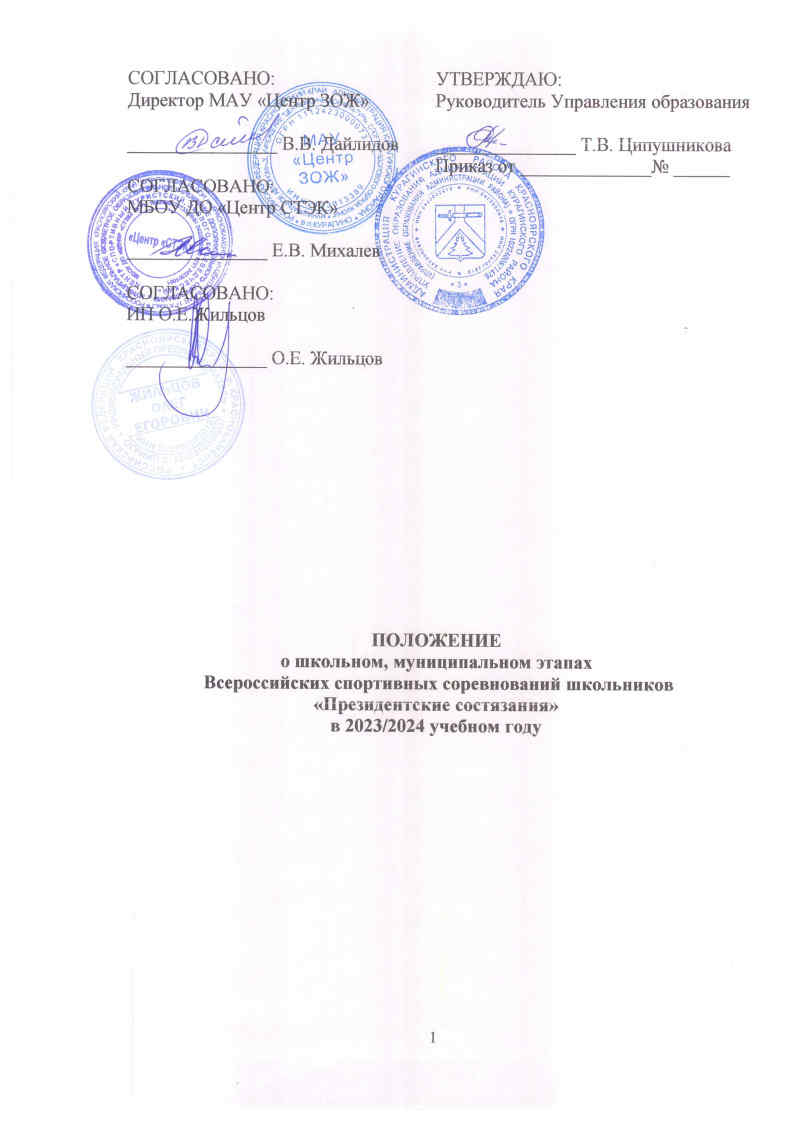 Общие положенияНастоящее Положение разработано в соответствии с Указом Президента Российской Федерации от 30.07.2010 № 948 «О проведении всероссийских спортивных соревнований (игр) школьников», порядком проведения всероссийских спортивных соревнований школьников «Президентские состязания», утвержденным приказом Минобрнауки России и Минспорттуризма России от 27.09.2010 № 966/1009 (зарегистрирован в Минюсте России 16 ноября ., регистрационный № 18976), и определяет порядок проведения школьного и муниципального этапов всероссийских спортивных соревнований школьников «Президентские состязания» (далее – Президентские состязания) в 2024 году.Основными задачами Президентских состязаний являются: пропаганда здорового образа жизни, формирование позитивных жизненных установок у подрастающего поколения, гражданское и патриотическое воспитание обучающихся;определение уровня физической подготовленности обучающихся;определение лучших команд общеобразовательных учреждений Курагинского района, сформированных из обучающихся одного класса (далее – класс-команда), добившихся наилучших результатов в физической подготовке и физическом развитии и показавших высокий уровень знаний в области физической культуры, спортивных дисциплин и олимпийского движения.Место и сроки проведенияI этап (школьный) проводится в общеобразовательных организациях муниципальных и негосударственных образований Красноярского края (далее – школы), в краевых общеобразовательных организациях (далее – краевые организации) до 29 февраля 2024 года. согласно положениям, утвержденным директорами школ. Положение, таблицы результатов, фотоотчеты первого этапа размещаются на сайтах школ;II этап (муниципальный) проводится в два этапа – заочный в марте («Спортивное многоборье») в апреле очный. Таблицы отчетов о проведении муниципального этапа подписываются руководителями органов управления образованием и органов управления физической культурой и спортом. Итоговые таблицы муниципального этапа размещаются на сайтах муниципальных органов управления образованием (приложение № 4);III этап (региональный) проводится в мае 2024 года в г. Красноярске.Во исполнения перечня поручений по итогам заседания Совета при Президенте Российской Федерации по развитию физической культуры и спорта, прошедшего 10 октября 2019 года (подпункт «ж» пункта 1), руководителям общеобразовательных организаций и органов местного самоуправления в сфере образования, физической культуре и спорта предусмотреть проведение соревнований 1 и 2 этапов по игровым видам спорта по круговой системе. Информация о проведении и результатах этапов соревнований размещается в официальных источниках средств массовой информации.Руководство проведением соревнованийРуководство проведением школьного (первого) этапа осуществляют директора школ при непосредственном участии школьных спортивных клубов.Руководство проведением муниципального (второго) этапа осуществляют МБОУ ДО «Центр «СТЭК», МАУ Центр «ЗОЖ».Организационное и методическое сопровождение муниципального этапа Президентских состязаний возлагается на рабочую группу по проведению Президентских состязаний (далее – рабочая группа) (приложение № 1). Требования к участникам и условия их допускаВ школьном (первом) этапе Президентских состязаний принимают участие учащиеся с 1 по 11 классы школ, краевых организаций. В муниципальном (втором) этапе Президентских состязаний принимают участие обучающиеся с 5 по 11 классы – классы-команды школ (заочно), в очном этапе принимают участие классы-команды – победители заочного этапа (1-5 место).Параллель классов-команд для участия в Краевом этапе Президентских состязаний в 2024 году определяется всероссийским организационным комитетом посредством проведения жеребьевки. Срок проведения жеребьевки будет определен всероссийским организационным комитетом.В состав класса-команды для участия в краевом этапе должны входить обучающиеся одного класса одной общеобразовательной организации, зачисленные в данный класс до 1 января 2024 года.Состязания проводятся по двум группам:городские классы-команды;сельские классы-команды.В состав городской класса-команды входит 17 человек, в том числе 16 участников (8 юношей, 8 девушек) и 1 представитель, являющийся учителем физической культуры.В состав сельской класса-команды входит 9 человек, в том числе                   8 участников (4 юноши, 4 девушки) и 1 представитель, являющийся учителем физической культуры.К участию в Президентских состязаниях муниципального этапа не допускаются классы-команды: сформированные из обучающихся спортивных (специализированных) классов, а так же из профильных классов по предмету «Физическая культура»;состав которых меньше или больше 16 участников для городских команд, 8 участников для сельских команд;включившие в состав класса-команды обучающихся, которые не принимали участие в школьном этапах Президентских состязаний. Директор школы несет персональную ответственность за достоверность списка участников Президентских состязаний, представляющих класс-команду.В случае выявления нарушений допуска участников в ходе проведения соревнований результат всей команды аннулируется. Все участники класса-команды должны иметь единую спортивную форму. Обучающиеся общеобразовательных организаций, являющиеся гражданами других государств, допускаются к соревнованиям всех этапов Президентских состязаний равно как и дети – граждане Российской Федерации. Указанное требование необходимо включить в положения о проведении школьного этапа.Заявки на участиеЗаявки на участие в муниципальном этапе Президентских состязаний подаются по форме согласно Приложению № 2 за 20 календарных дней до начала муниципального этапа на электронный адрес: dop-stek@yandex.ru с пометкой «ПС» и название школы. Организаторы вправе проверить достоверность документов, представленных представителями классов-команд в мандатную комиссию.Программа соревнованийОбязательными видами программы для всех классов-команд являются спортивное многоборье (тесты), эстафетный бег, теоретический и творческий конкурсы. Отказ класса-команды от участия в обязательных видах программы не допускается. Неучастие класса-команды в одном из обязательных видов программы аннулирует занятые места во всех видах программы. Дартс, настольный теннис, шахматы – виды программы по выбору (дополнительные). Каждая класс-команда может участвовать в дополнительном виде программы. Информация о выбранном классом-командой дополнительном виде программы должна быть указана в предварительной заявке на участие в муниципальном этапе Президентских состязаний. Участие в дополнительном виде программы – по желанию.Спортивное многоборьеСоревнования командные. Состав городских классов-команд – 8 юношей и 8 девушек, сельских классов-команд – 4 юноши и 4 девушки.Спортивное многоборье включает в себя:Бег  (юноши, девушки). Выполняется с высокого старта. Результат фиксируется с помощью секундомера с точностью до 0,1 сек.Бег  (юноши, девушки 6 класс),  (юноши, девушки 7, 8, 9 классы),  (юноши, девушки 10, 11 классы). Проводится на беговой дорожке (старт произвольный). Результат фиксируется с помощью секундомера с точностью до 0,01 сек.В случае отсутствия условий для проведения тестирования по беговым видам программы на школьном этапе в зимне-весенний период, тестирование по этим видам может быть перенесено на апрель 2024 года.Подтягивание на перекладине (юноши). Участник с помощью судьи принимает положение виса хватом сверху. Подтягивается непрерывным движением так, чтобы его подбородок оказался над перекладиной. Опускается в вис. Самостоятельно останавливает раскачивание и фиксирует на 0,5 сек. видимое для судьи положение виса. Не допускается сгибание рук поочередно, рывки ногами или туловищем,  перехват руками, остановка при выполнении очередного подтягивания. Пауза между повторениями не должна превышать 3 сек.Сгибание и разгибание рук в упоре «лежа» (девушки). Исходное положение – упор лежа на полу. Голова, туловище и ноги составляют прямую линию. Сгибание рук выполняется до касания грудью предмета высотой не более , не нарушая прямой линии тела, а разгибание производится до полного выпрямления рук при сохранении прямой линии тела. Дается одна попытка. Пауза между повторениями не должна превышать 3 сек. Фиксируется количество отжиманий при условии правильного выполнения упражнения.Подъем туловища из положения «лежа на спине» (юноши, девушки). Исходное положение – лежа на спине, руки за головой, пальцы в замок, ноги согнуты в коленях, ступни закреплены. Фиксируется количество выполненных упражнений до касания локтями коленей в одной попытке за 30 сек.Прыжок в длину с места (юноши, девушки). Выполняется с места двумя ногами от стартовой линии с махом рук. Длина прыжка измеряется в сантиметрах от стартовой линии до ближнего касания ногами или любой частью тела. Участнику предоставляется три попытки.Наклон вперед из положения «сидя» (юноши, девушки). На полу обозначается центровая и перпендикулярная линии. Участник, сидя на полу, ступнями ног касается центровой линии, ноги выпрямлены в коленях, ступни вертикальны, расстояние между ними составляет 20-. Выполняется три наклона вперед, на четвертом фиксируется результат касания и фиксации (не менее 2 сек.) кончиков пальцев на перпендикулярной мерной линии. Сгибание ног в коленях не допускается.Таблицы оценки результатов в спортивном многоборье прилагаются (Приложение № 5). Эстафетный бег Соревнования командные. Состав городских классов-команд – 6 юношей и 6 девушек, сельских классов-команд – 3 юноши и 3 девушки.Результаты фиксируются с точностью до 0,1 сек. по ручному секундомеру при пересечении последним участником класса-команды финишной линии.Творческий конкурс Соревнования командные. Участвует весь состав класса-команды. В случае нарушения регламента, в части количества участников (без уважительной причины), классу-команде присуждается последнее место в творческом конкурсе.Тема творческого конкурса для школьного этапа соревнований определяется школами самостоятельно с учётом тем предыдущих учебных годов. Тема творческого конкурса для муниципального, регионального, всероссийского этапов – единая, о чём будет сообщено дополнительно.Методика оценивания творческого конкурса определяется на основании Положения о Всероссийских спортивных соревнованиях школьников «Президентские состязания» 2023/2024 года.Для раскрытия темы могут быть использованы различные виды художественного, ораторского и сценического искусства (исполнение песен, танцев, декламирование,  элементы различных видов спорта). Сюжет музыкально-художественной композиции должен быть эмоциональным, позитивным, в динамике – вся команда или сменяющие друг друга участники. Слайдовое сопровождение является дополнением, способствующим эмоциональному восприятию сценических действий участников, не заменяет их и должно соответствовать сценическим действиям. Время выступления 8-10 минут. Критерии оценки:актуальность музыкально-художественной композиции и соответствие заданной теме;сценическая культура;качество исполнения музыкально-художественной композиции; костюмы участников; культура использования реквизита;соответствие регламенту.Все критерии оцениваются от 0 до 10 баллов. Максимальный уровень оценивая – 60 баллов. Теоретический конкурс Соревнования командные. Состав городских классов-команд – 4 юноши и 4 девушки, сельских классов-команд – 2 юноши и 2 девушки.Задания для теоретического конкурса будут разрабатываться по следующим темам: влияние занятий физической культурой и спортом на организм школьника;развитие спорта и олимпийского движения в нашей стране, выдающиеся достижения советских и российских спортсменов на Олимпийских играх; достижения советских и российских спортсменов на международной арене;  Олимпийские игры древности, возрождение Олимпийских игр и олимпийского движения, основные принципы (ценности) олимпизма, символика и атрибутика олимпийского движения.Теоретический конкурс проводится в форме тестирования. Каждый правильный ответ оценивается в один балл. Информация о содержании теоретического конкурса будет направлена дополнительно на основании Положения о Всероссийских спортивных соревнованиях школьников «Президентские состязания» 2024 года.ДартсСоревнования личные. Проводятся раздельно среди юношей и девушек по упрощенным правилам. Мишень устанавливается на высоте  от пола, на расстоянии . Использование в соревнованиях собственных дротиков не допускается.От каждого класса-команды допускается 4 участника (2 юноши, 2 девушки). Каждый участник имеет право сделать по два пробных подхода (6 дротиков) и три зачетных (9 дротиков).Победитель определяется по наибольшей сумме набранных очков. При равенстве очков у двух и более участников преимущество определяется по:лучшему броску;лучшему подходу – сумме бросков трех дротиков;сумме двух (трех и т.д.) лучших бросков. Настольный теннисСоревнования личные. Проводятся раздельно среди юношей и девушек по действующим правилам олимпийской системы. От класса-команды допускается 2 участника независимо от пола. Участники должны иметь собственные ракетки и мячи. ШахматыСоревнования личные. Проводятся раздельно среди юношей и девушек по действующим правилам. Система проведения определяется на заседании главной судейской коллегии с представителями команд в зависимости от количества участвующих команд. От класса-команды допускается 2 участника независимо от пола.Условия подведения итоговИтоги первого и второго этапов Президентских состязаний подводятся в соответствии с положениями о проведении школьного и муниципального этапов.Победители регионального этапа Президентских состязаний определяются по результатам участия в обязательных видах программы отдельно среди городских классов-команд и сельских классов команд.Неучастие класса-команды, а также дисквалификация команды в одном из обязательных видов программы аннулирует занятые места во всех видах программы.В случае выявления нарушений в порядке комплектования класса-команды, команды допускаются к участию в муниципальном этапе Президентских состязаний вне конкурса. Победители муниципального этапа Президентских состязаний определяются по наименьшей сумме мест, занятых классом-командой в обязательных видах программы, умноженной на соответствующий коэффициент: в спортивном многоборье – 2, в творческом конкурсе – 1, в теоретическом конкурсе – 1, в эстафетном беге – 1. Результаты в спортивном многоборье определяются по суммарному показателю 5 лучших результатов у юношей и 5 лучших результатов у девушек среди городских классов-команд, и 2 лучших результатов у юношей и 2 лучших результатов у девушек среди сельских классов-команд. При равенстве очков у двух и более класс-коман преимущество получает класс-команда, набравшая большую сумму очков в беге на 1000м.Участнику класса-команды, который не смог принять участие в спортивном многоборье (тестах), в том числе по уважительной причине, по решению врача (болезнь, травма и т.п.) начисляется 0 (ноль) очков за все виды программы спортивного многоборья. Результаты в творческом конкурсе определяются по наибольшей сумме баллов. Результаты в теоретическом конкурсе определяются по наибольшей сумме баллов. В эстафетном беге места определяются по лучшему времени. В случае равенства результатов в командном зачете, преимущество получает класс-команда, имеющая лучший результат в спортивном многоборье. В случае равенства результатов в спортивном многоборье преимущество получает класс-команда, имеющая лучший результат в теоретическом конкурсе. При равенстве результатов в теоретическом конкурсе преимущество получает класс-команда, имеющая лучший результат в творческом конкурсе. В случае равенства результатов в творческом конкурсе преимущество получает класс-команда, имеющая лучший результат в эстафетном беге. Дополнительно определяются классы-команды, занявшие 1, 2 и 3 места, в отдельных видах программы – в спортивном многоборье, эстафетном беге, творческом и теоретическом конкурсах.В дополнительных видах программы Президентских состязаний определяются победители и призеры среди городских и сельских классов-команд.НаграждениеНаграждение победителей и призеров первых и вторых этапов Президентских состязаний проводится в соответствии с положениями о проведении школьного этапа.На муниципальном этапе классы-команды, занявшие 1, 2 и 3 места в спортивном многоборье, награждаются грамотами и кубками. Участники классов-команд, занявших 1, 2 и 3 места в спортивном многоборье, награждаются грамотами, медалями.Классы-команды, занявшие 1, 2 и 3 места в командных видах программы, награждаются грамотами. Участники, занявшие 1, 2 и 3 места в индивидуальных видах программы Президентских состязаний, награждаются грамотами, медалями.Классы-команды, занявшие 1, 2 и 3 места в общекомандном зачете, награждаются грамотами и кубками. Условия финансированияРасходы, связанные с организацией и проведением первого этапа несут общеобразовательные организации, второго этапа Президентских состязаний, МБОУ ДО «Центр «СТЭК», МАУ Центр «ЗОЖ».Обеспечение безопасности участников и зрителейСпортивные соревнования проводятся на объектах спорта, включенных во Всероссийский реестр объектов спорта, в соответствии с Федеральным законом от 04.12.2007 № 329-ФЗ «О физической культуре и спорте в Российской Федерации».Обеспечение безопасности участников и зрителей на спортивных соревнованиях осуществляется согласно требованиям Правил обеспечения безопасности при проведении официальных спортивных соревнований, утвержденных постановлением Правительства Российской Федерации от 18 апреля 2014 года № 353.При проведении спортивных соревнований вне объектов спорта, обеспечение безопасности участников и зрителей осуществляется согласно требованиям Правил обеспечения безопасности при проведении официальных спортивных соревнований, утвержденных постановлением Правительства Российской Федерации от 18 апреля 2014 года № 353, а также правилам видов спорта.Участие в соревнованиях осуществляется только при наличии договора (оригинал) о страховании жизни и здоровья, который предоставляется в комиссию по допуску участников. Страхование участников может осуществляться за счет бюджетных и внебюджетных средств в соответствии с действующим законодательством Российской Федерации и субъектов Российской Федерации.Соревнования не проводятся без медицинского обеспечения. Медицинское обеспечение осуществляется на основании приказа Министерства здравоохранения Российской Федерации от 23.10.2020 №1144н «Об утверждении порядка организации оказания медицинской помощи  лицам,  занимающимся  физической культурой  и  спортом          (в  том числе при подготовке и проведении физкультурных мероприятий и спортивных мероприятий), включая порядок медицинского осмотра лиц, желающих пройти спортивную подготовку, заниматься физической культурой и спортом в организациях и (или) выполнить нормы испытаний (тестов) Всероссийского  физкультурно – спортивного комплекса  «Готов к труду и обороне» (ГТО)» и форм медицинских заключений о допуске к участию в физкультурных и спортивных мероприятиях.При организации и проведении соревнований обязательным является соблюдение организаторами положений Регламента по организации и проведению официальных физкультурных и спортивных мероприятий на территории Российской Федерации в условиях сохранения рисков распространения COVID-19, утвержденного Министерством спорта Российской Федерации и Главным государственным санитарным врачом Российской Федерации от 31.07.2020, дополнениям и изменениям в регламенте от 13.11.2020. МБОУ ДО «Центр «СТЭК» в срок до 30 календарных дней до дня начала проведения официальных спортивных соревнований уведомляет соответствующий территориальный орган Министерства внутренних дел Российской Федерации о месте, дате и сроке проведения таких соревнований и незамедлительно сообщает об изменении указанной информации в целях обеспечения общественного порядка и общественной безопасности и соблюдения административных запретов на посещение мест проведения официальных спортивных соревнований в дни их проведения.Перевозка участников осуществляется транспортным средством в соответствии с Правилами организованной перевозки группы детей автобусами, утвержденными постановлением Правительства Российской Федерации от 23.09.2020 № 1527.При перевозке групп детей необходимо руководствоваться «Памяткой организаторам по перевозке групп детей автобусами», «Пошаговой инструкцией по организации перевозки групп детей автобусами», размещенных на официальном сайте Главного управления по обеспечению безопасности дорожного движения Министерства внутренних дел Российской Федерации (Госавтоинспекция МВД России), а также на краевом спортивном портале kraysport.ru в разделе «Документы» и на официальном сайте министерства образования Красноярского krao.ru в разделах «Безопасность детей на дорогах», «Летняя оздоровительная кампания, нормативные документы».Страхование участниковУчастие в соревнованиях осуществляется только при наличии договора (оригинала) о страховании жизни и здоровья от несчастных случаев, который предоставляется в мандатную комиссию на каждого участника. Страхование участников спортивных соревнований может производиться как за счет бюджетных, так и внебюджетных средств в соответствии с законодательством Российской Федерации и субъектов Российской Федерации.12. Дополнительные условияВ целях предотвращения противоправного влияния на результаты официальных спортивных соревнований и борьбы с ним:1) запрещается оказывать противоправное влияние на результаты спортивных соревнований, включенных в настоящее положение об официальных спортивных соревнованиях;2) запрещается участвовать в азартных играх в букмекерских конторах и тотализаторах путем заключения пари на официальные спортивные соревнования в соответствии с требованиями, установленными пунктом 3 части 4 статьи 26.2 Федерального закона от 04.12.2007 № 329-ФЗ «О физической культуре и спорте в Российской Федерации».Соревнование проводится в соответствии с Регламентом по организации и проведению официальных физкультурных и спортивных мероприятий на территории Российской Федерации в условиях сохранения рисков распространения новой коронавирусной инфекции.Данное положение является официальным вызовом на соревнования и основанием для командирования.Приложение № 1к Положению о Президентских состязаниях в 2023/2024 учебном годуСостав рабочей группы по проведению Всероссийских спортивных соревнований школьников «Президентские состязания» в 2023/2024учебном годуПриложение № 2к Положению оПрезидентских состязаниях в 2023/2024 учебном годуФорма заявкиЗАЯВКАна участие в муниципальном/региональном этапе Всероссийских спортивных соревнований школьников «Президентские состязания» в 2023/2024 учебном годуШкола_______________________________ класс______________________(полное наименование в соответствии с Уставом общеобразовательной организации)Допущено к соревнованиям         учащихся     Врач _______ (подпись) М.П.«____»______________2024 г.					М.П.Приложение № 3к Положению о Президентских состязаниях в 2023/2024 учебном годуСогласие родителя (законного представителя) на обработку персональных данных участника в спортивных соревнованиях школьников «Президентские состязания» в 2023/2024 учебном годуЯ, _________________________________________________________,(Фамилия Имя Отчество)проживающий(-ая) по адресу _______________________________________________________________,паспорт__________    №  ___________ выдан__________________________________________________________________________________________(кем и когда выдан)даю согласие на обработку персональных данных моего ребенка (опекаемого), ____________________________________________________,(Фамилия Имя Отчество)проживающего по адресу _________________________________________,паспорт (свидетельство о рождении) __________№ ____________________выдан ___________________________________________________________(кем и когда выдан)« ___» _______________ .                     _______________ / __________(подпись)                             (расшифровка)Приложение № 4 к Положению оПрезидентских состязаний в 2023/2024 учебном годуИтоговая таблица муниципального этапа Всероссийских спортивных игр школьников
 «Президентские состязания» ________________________________________________________________
муниципальный район, городской округРуководитель управления образованием Руководитель управления физической культуры и спортомНачальник отдела  ___________________   Л.Э. Исаева   Приложение № 5к Положению о Президентских состязаниях в 2023/2024 учебном годуТАБЛИЦАоценки результатов участников спортивного многоборья (тестов)Всероссийских спортивных соревнований школьников «Президентские состязания» (12 лет)ТАБЛИЦАоценки результатов участников спортивного многоборья (тестов)Всероссийских спортивных соревнований школьников «Президентские состязания» (13 лет)ТАБЛИЦАоценки результатов участников спортивного многоборья (тестов)Всероссийских спортивных соревнований школьников «Президентские состязания» (14 лет)ТАБЛИЦАоценки результатов участников спортивного многоборья (тестов)Всероссийских спортивных соревнований школьников «Президентские состязания» (15 лет)ТАБЛИЦАоценки результатов участников спортивного многоборья (тестов)Всероссийских спортивных соревнований школьников «Президентские состязания» (16 лет)ТАБЛИЦАоценки результатов участников спортивного многоборья (тестов)Всероссийских спортивных соревнований школьников «Президентские состязания» (17 лет)№ п/пВид программыКласс-командаЮношиДевушкиФормаучастия1.«Спортивное многоборье» (тесты)городская66командная1.«Спортивное многоборье» (тесты)сельская33командная2.Эстафетный беггородская55командная2.Эстафетный бегсельская22командная3.Теоретический конкурсгородская66командная3.Теоретический конкурссельская333командная4.Творческий конкурсгородская1212командная4.Творческий конкурссельская66командная5.Дартсгородская22личная5.Дартссельская22личная6.Настольный теннисгородская22личная6.Настольный тенниссельская22личная7.Шахматы городская22личная7.Шахматы сельская22личная8.Плавание городская44командная8.Плавание сельская44команднаяЭтапыГородские классы-командыСельские классы-команды1 – девушка – девушка2 – юноша – юноша3 – девушка – девушка4 – юноша – юноша5 – девушка6 – юноша7 – девушка8 – юноша9 – девушка10 – юношаДайлидов Владимир Викторович–Директор МАУ Центр «ЗОЖ»Михалёв Евгений Викторович–Директор МБОУ ДО «Центр «СТЭК»Ерушин Николай Николаевич–заместитель директора по спортивно-массовой работе МАУ Центр «ЗОЖ»Татькова Ольга Сергеевна–заместитель директора по спортивно-массовой работе МБОУ ДО «Центр «СТЭК»Тарасов Александр Александрович–Инструктор-методист МАУ Центр «ЗОЖ»(Муниципальный район, городской округ)№Ф.И.О. (полностью)Нагрудный номерПаспорт(свидетельство о рождении), серия, номер, кем и когда выданДатарождения (полностью: ЧЧ.ММ.
ГГГГ)Домашний  адресПериод обучения в данной организации (дата зачисления в ОУ и № приказа)Виза врачана каждого участника1УчастникПредставитель класса-командыПредставитель класса-командыПредставитель класса-командыПредставитель класса-командыПредставитель класса-командыПредставитель класса-командыПредставитель класса-командыПредставитель класса-команды1Классный руководитель(Ф.И.О. полностью)Учитель физической культуры(Ф.И.О. полностью)Правильность заявки подтверждаю:Директор школы«____»______________2024 г.(Ф.И.О. полностью, подпись, телефон)  М.П.Руководитель муниципальногооргана управления образованием ___________________(подпись, телефон) «____»______________2024 г.                                                 М.П.Руководитель муниципальногооргана управления образованием ___________________(подпись, телефон) «____»______________2024 г.                                                 М.П.Руководитель муниципального органауправления физической культурой и спортом _________(подпись, телефон)Руководитель муниципального органауправления физической культурой и спортом _________(подпись, телефон)№Наименование школыКлассы (занятое место)Классы (занятое место)Классы (занятое место)Классы (занятое место)Классы (занятое место)Классы (занятое место)Классы (занятое место)№Наименование школы5 класс6 класс7 класс8 класс9 класс10 класс11 класс1СОШ № ..2СОШ № ..3ООШ № ..ОчкиМальчикиМальчикиМальчикиМальчикиМальчикиМальчикиМальчикиОчкиДевочкиДевочкиДевочкиДевочкиДевочкиДевочкиДевочкиОчкиОчкиБег 1000м(мин., сек.)Челнбег3х10м (секБег 30м(сек.)Подтя-гивание(кол-во раз)Прыжок в длину с/м(см.)Подъём туловищаза 30 сек.(кол-во раз)Наклон вперёд(см.)ОчкиБег 1000м(мин,сек)Челн. бег 3х10м (секБег 30м(сек,)Сгибание и разгибание рук в упоре лёжаПрыжокв длину с/м(см.)Подъём туловищаза 30 сек.(кол-во раз)Наклон вперёд(см.)Очки70696867663.00,03.03,03.06,03.09,03.12,06,86,9-7,0-4,4-4,5--2322 2120192552532512492474443424140292827262570696867663.15,03.18,03.21,03.24,03.27,07,27,3-7,4-4,6-4,7-4,85855525048245242239236233403938-373332313029706968676665646362613.15,03.17,03.19,03.21,03.23,07,1-7,2-7,34,6--4,7-18171615-245243241239237-39-38-242322212065646362613.30,03.33,03.36,03.39,03.42,07,5-7,6-7,7-4,9-5,0-4644424038230228226224222-36-35-28272625-656463626160595857563.25,03.27,03.29,03.31,03.33,0-7,4-7,5--4,8--4,914--13-23523323122922737-36-35-19-18-60595857563.45,03.48,03.51,03.54,03.57,0-7,8-7,9--5,1--5,2363433323122021821621421234-33-3224-23-22605958575655545352513.35,03.37,03.39,03.41,03.43,07,6-7,7----5,0---12---225223221219217-34-33-17-16--55545352514,00,04.02,04.04,04.06,04.08,08,0-8,1----5,3-- -30-29-210208206204202-31-30--21-20-555453525150494847463.45,03.46,03.47,03.48,03.49,07,8---7,95,1----11----21521421321221132--31-15---1450494847464.10,04.11,04.12,04.13,04.14,08,2---8,35,4----28-27-2620019919819719629--28-19--18-504948474645444342413.50,03.51,03.53,03.55,03.57,0---8,0-5,2----10---9210209208207206-30-29----13-45444342414.15,04.16,04.17,04.18,04.20,0---8,4-5,5-----25-24-195194193192191-27--26-17--16454443424140393837363.59,04.01,04.03,04.05,04.07,0--8,1--5,3-------8-20520420320220128-27-26--12--40393837364.22,04.24,04.26,04.29,04.32,0-8,5--8,65,6----23-22-21190188186184182-25-24---15--403938373635343332314.09,04.11,04.13,04.15,04.17,0-8,2--8,35,4------7--200198196194192-25-24-11--10-35343332314.35,04.38,04.41,04.44,04.47,0--8,7--5,7-----20-19-18017817617417223-22-2114--13-353433323130292827264.20,04.23,04.26,04.29,04.32,0--8,4--5,5---5,6-6---19018818618418223-22-21-9--830292827264.50,04.53,04.56,04.59,05.02,08,8--8,9-5,8---5,918-17-16170168166164162-20-19--12--11302928272625242322214.35,04.38,04.41,04.44,04.47,08,5--8,6----5,7-5---4180178176174172-20-19--7-6-25242322215.05,05.08,05.11,05.14,05.17,0-9,0-9,1----6,0--15-14-16015815615415218-17-16--10--252423222120191817164.50,04.54,04.58,05.02,05.06,08,7-8,8-8,9--5,8-----3-17016816616416218-17-165-4-320191817165.20,05.24,05.28,05.32,05.36,09,2-9,3-9,4-6,1--6,213-12-11150148146144142-15-14-9--8-201918171615141312115.10,05.14,05.18,05.22,05.26,0-9,0-9,1-5,9-6,0-6,1--2--160157154151148-15-1413-2-1-15141312115.40,05.44,05.48,05.52,05.56,0-9,5-9,6---6,3-6,4-10-9-14013813613413213-12-117-6-515141312111098765.30,05.35,05.40,05.45,05.50,09,2-9,39,49,5-6,2-6,3-1----145142139136133121110980--1--21098766.00,06.05,06.10,06.15,06.20,09,7-9,89,910,0-6,5-6,6-8-7-6130128126124122-10987-4-32109876543215.55,06.00,06.05,06.10,06.15,09,69,79,89,910,06,4-6,5-6,6-----13012712412111876543--3--4-5543216.25,06.30,06.35,06.40,06.45,010,110,210,310,410,56,7-6,8-6,9543211191161131101076543210-1-2-354321ОчкиМальчикиМальчикиМальчикиМальчикиМальчикиМальчикиМальчикиОчкиДевочкиДевочкиДевочкиДевочкиДевочкиДевочкиДевочкиОчкиОчкиБег 1000м(мин., сек.)Челнбег 3х10м (сек)Бег 60м(сек.)Подтя-гивание(кол-во раз)Прыжок в длину с/м(см.)Подъём туловищаза 30 сек.(кол-во раз)Наклон вперёд(см.)ОчкиБег 1000м(мин,сек)Челн.бег3х10м (сек)Бег 60м(сек.)Сгибание и разгибание  рук в упоре лёжаПрыжокв длину с/м(см.)Подъём туловищаза 30 сек.(кол-во раз)Наклон вперёд(см.)Очки70696867662.55,02.57,02.59,03.01,03.03,06,66,76,8-6,97,67,77,87,98,02625242322260258256254252464544-4331302928 2770696867663.10,03.13,03.16,03.19,03.22,06,97,07,17,2-8,08,18,28,38,4605754525025024824624424242-41-403534333231706968676665646362613.05,03.07,03.09,03.11,03.13,0-7,0-7,1--8,1-8,2-21201918-250248246244242-42-41-26252423-65646362613.25,03.28,03.31,03.34,03.37,07,3-7,4-7,58,58,68,78,8-4846444240240238236234232-39-38-30292827-656463626160595857563.15,03.17,03.19,03.21,03.23,07,2--7,3-8,3-8,4-8,517-16-152402382362342324039-3822-21-2060595857563.40,03.42,03.44,03.46,03.48,0-7,6--7,78,9-9,0-9,1383736353423022822622422237-36-3526-25-24605958575655545352513.25,03.27,03.29,03.31,03.33,0-7,4--7,5-8,6-8,7---14--230229228227226-37-36--19-18-55545352513.50,03.52,03.54,03.56,03.58 ,0--7,8---9,2-9,3-3332-31-220218216214212-34-33--23-22-555453525150494847463.35,03.36,03.37,03.38,03.39,0---7,6-8,8--8,9-13---1222522422322222135--34-17--16-50494847464.00,04.01,04.02,04.03,04.04,07,9---8,09,4--9,5-30--29-21020920820720632--31-21--20-504948474645444342413.40,03.41,03.42,03.43,03.44,0--7,7---9,0-9,1----11-220219218217216-33-32--15--1445444342414.05,04.06,04.07,04.08,04.09,0---8,1-9,6-9,7-9,8-28-27-205204203202201-30--29-19--18454443424140393837363.45,03.47,03.49,03.51,03.53,0-7,8--7,99,2-9,3-9,4--10--21521421321221131-30-29--13--40393837364.10,04.12,04.14,04.16,04.18,0-8,2--8,3-9,9-10,0-26-25-24200199198197196--28----17-16403938373635343332313.55,03.57,03.59,04.01,04.03,0--8,0---9,5-9,6--9---210209208207206-28-27-12--11-35343332314.20,04.23,04.26,04.29,04.32,0--8,4--10,1-10,2-10,3-23-22-19419219018818627--26--15-14-353433323130292827264.05,04.08,04.11,04.14,04.17,08,1--8,2-9,7-9,8-9,98---720420220019819626-25-2410-9-830292827264.35,04.38,04.41,04.44,04.47,08,5--8,6--10,4-10,5-21-20-19184182180178176-25-24-13-12-11302928272625242322214.20,04.23,04.26,04.29,04.32,0-8,3-8,4--10,0-10,1---6--194192190188186-23-22--7-6-25242322214.50,04.53,04.56,04.59,05.02,0-8,7-8,8-10,6-10,7-10,8-18-17-17417217016816623-22-21-10-9-252423222120191817164.35,04.38,04.41,04.44,04.47,08,5-8,6-8,710,2-10,3-10,45--4-18418218017817621-20-195-4-320191817165.05,05.09,05.13,05.17,05.21,08,9-9,0-9,1-10,911,011,111,216-15-14164162160158156-20-19188-7-6201918171615141312114.50,04.54,04.58,05.02,05.06,0-8,8-8,9-10,510,610,710,810,9-3--21731701671641611817161514-2-1-15141312115.25,05.29,05.33,05.37,05.41,0-9,2-9,3-11,311,411,511,611,7-13-12-1541521501481461716151413-5-4-15141312111098765.10,05.15,05.20,05.25,05.30,09,0-9,1-9,211,011,111,211,311,4--1--1581551521491461312111090--1--21098765.45,05.50,05.55,06.00,06.05,09,4-9,5-9,611,811,912,012,112,31110987143140137134131121110983-2-1109876543215.35,05.40,05.45,05.50,05.55,0-9,39,49,59,611,511,611,812,012,2-----14314013713413087654--3--4-5543216.10,06.15,06.20,06.25,06.30,09,79,89,910,010,212,512,712,913,113,36543212812512211911676543-0-1-2-354321ОчкиМальчикиМальчикиМальчикиМальчикиМальчикиМальчикиМальчикиОчкиДевочкиДевочкиДевочкиДевочкиДевочкиДевочкиДевочкиОчкиОчкиБег 1000м(мин., сек.)Челн.бег3х10м(сек)Бег(сек.)Подтя-гивание(кол-во раз)Прыжок в длину с/м(см.)Подъём туловищаза 30 сек.(кол-во раз)Наклон вперёд(см.)ОчкиБег 1000м(мин,сек)Челн.бег3х10м (сек)Бег(сек,)Сгибание и разгибание  рук в упоре лёжаПрыжокв длину с/м(см.)Подъём туловищаза 30 сек.(кол-во раз)Наклон вперёд(см.)Очки70696867662.50,02.52,02.54,02.56,02.58,06,5-6,6-6,77,47,57,67,77,82827262524265263261259257474645-4431302928 2770696867663.05,03.08,03.11,03.14,03.17,06,76,86,97,07,17,87,98,08,18,26360575451                                                  255252249246243434241-403534333231706968676665646362613.00,03.02,03.04,03.06,03.08,0-6,8-6,9--7,9-8,0-2322212019255253251249247-43-42-26252423-65646362613.20,03.22,03.24,03.26,03.28,07,27,3-7,4-8,38,48,58,6-4846444240240238236234232-39-38-30292827-656463626160595857563.10,03.12,03.14,03.16,03.18,0-7,0--7,18,1-8,2-8,31817-16-24524324123923741-40-3922-21-2060595857563.30,03.32,03.34,03.36,03.38,07,5-7,6-7,78,7-8,8-8,9383736353423022822622422237-36-3526-25-24605958575655545352513.20,03.22,03.24,03.26,03.28,0--7,2---8,4-8,5--15---235234233232231--38---19-18-55545352513.40,03.42,03.44,03.46,03.48,0--7,8---9,0-9,1--33-32-220218216214212-34-33--23-22-555453525150494847463.30,03.31,03.32,03.33,03.34,07,3---7,48,6--8,7-14---1323022922822722637--36-17--16-50494847463.50,03.51,03.52,03.53,03.54,07,7---7,89,2--9,3-31--30-21020920820720632--31-21--20-504948474645444342413.35,03.36,03.37,03.38,03.39,0---7,5--8,8--8,9---12-225224223222221-35-34--15--1445444342413.55,03.57,03.59,04.01,04.03,0---7,9--9,4--9,5-29-28-205204203202201-30--29-19--18454443424140393837363.40,03.41,03.42,03.43,03.44,0--7,6----9,0-9,1--11--22021921821721633-32-31--13--40393837364.05,04.07,04.09,04.11,04.13,0-8,0--8,1-9,6-9,7-27-26-25200199198197196--28----17-16403938373635343332313.45,03.47,03.49,03.51,03.53,07,7--7,8--9,2-9,3--10---215214213212211-30-29-12--11-35343332314.15,04.18,04.21,04.24,04.27,0--8,2--9,8-9,9-10,0-24-23-19419219018818627--26--15-14-353433323130292827263.55,03.57,03.59,04.01,04.03,0-7,9--8,09,4-9,5-9,69---821020920820720628-27-2610-9-830292827264.30,04.33,04.36,04.39,04.42,08,3--8,4--10,1-10,2-22-21-20184182180178176-25-24-13-12-11302928272625242322214.05,04.08,04.11,04.14,04.17,0--8,1---9,7-9,8----7-204202200198196-25-24--7-6-25242322214.45,04.48,04.51,04.54,04.57,08,5-8,6-8,710,3-10,4-10,5-19-18-17417217016816623-22-21-10-9-252423222120191817164.20,04.24,04.28,04.32,04.36,08,2--8,3-9,9-10,0-10,1-6--519419219018818623-2221205-4-320191817165.00,05.03,05.06,05.09,05.12,0-8,8-8,9-10,610,710,810,911,017-16-15164162160158156-20-19188-7-6201918171615141312114.40,04.44,04.48,04.52,04.56,0-8,4-8,5-10,210,310,410,510,6--4--1841821801771741918171615-2-1-15141312115.15,05.19,05.23,05.27,05.31,09,0-9,1-9,211,111,211,311,411,5-14-13-1541521501481461716151413-5-4-15141312111098765.00,05.05,05.10,05.15,05.20,08,6-8,7-8,810,710,810,911,011,13--2-17116816516215914131211100--1--21098765.35,05.39,05.43,05.47,05.51,0-9,3-9,4-11,611,711,811,912,012111098143140137134131121110983-2-1109876543215.25,05.30,05.35,05.40,05.45,0-8,99,09,19,211,211,311,411,611,8-1---15615214814414098765--3--4-5543215.55,06.00,06.05,06.10,06.15,09,5-9,69,79,812,112,312,512,712,97654312812512211911676543-0-1-2-354321ОчкиМальчикиМальчикиМальчикиМальчикиМальчикиМальчикиМальчикиОчкиДевочкиДевочкиДевочкиДевочкиДевочкиДевочкиДевочкиОчкиОчкиБег 1000м(мин, сек.)Челн.бег3х10м(сек)Бег(сек.)Подтя-гивание(кол-во раз)Прыжок в длину с/м(см.)Подъём туловищаза 30 сек.(кол-во раз)Наклон вперёд(см.)ОчкиБег 1000м(мин,сек)Челн.бег3х10м(сек)Бег (сек,)Сгибание и разгибание рук в упоре лёжаПрыжокв длину с/м(см.)Подъём туловищаза 30 сек.(кол-во раз)Наклон вперёд(см.)Очки70696867662.45,02.47,02.49,02.51,02.53,06,46,5-6,6-7,27,37,47,57,6302826242327026826626426247-46-4532313029 2870696867663.05,03.08,03.11,03.14,03.17,06,66,7-6,8-7,87,98,08,18,26360575451                                                  25525224924624343-42-413534333231706968676665646362612.55,02.57,02.59,03.01,03.03,06,7--6,8--7,7-7,8-222120-19260258256254252-44-43-27262524-65646362613.20,03.22,03.24,03.26,03.28,06,9-7,0-7,18,38,48,58,6-4846444240240238236234232-40-39-30292827-656463626160595857563.05,03.07,03.09,03.11,03.13,0-6,9--7,07,9-8,0-8,1-18-17-25024824624424242-41-4023-22-2160595857563.30,03.32,03.34,03.36,03.38,0-7,2--7,38,7-8,8-8,9383736353423022822622422238-37-3626-25-24605958575655545352513.15,03.17,03.19,03.21,03.23,0--7,1---8,2-8,3--16---240239238237236--39---20-19-55545352513.40,03.42,03.44,03.46,03.48,0--7,4---9,0-9,1--33-32-220218216214212-35-34--23-22-555453525150494847463.25,03.26,03.27,03.28,03.29,07,2---7,38,4--8,5-15---1423523423323223138--37-18--17-50494847463.50,03.51,03.52,03.53,03.54,07,5---7,69,2--9,3-31--30-21020920820720633--32-21--20-504948474645444342413.30,03.31,03.32,03.33,03.34,0---7,4--8,6--8,7---13-230229228227226-36-35--16--1545444342413.55,03.57,03.59,04.01,04.03,0---7,7--9,4--9,5-29-28-205204203202201-31--30-19--18454443424140393837363.35,03.36,03.37,03.38,03.39,0--7,5----8,8-8,9--12--22522422322222134-33-32--14--40393837364.05,04.07,04.09,04.11,04.13,0--7,8---9,6-9,7-27-26-25200199198197196--29----17--403938373635343332313.40,03.42,03.44,03.46,03.48,07,6--7,7--9,0-9,1--11---220219218217216-31-30-13--12-35343332314.15,04.18,04.21,04.24,04.27,07,9--8,0-9,8-9,9-10,0-24-23-19419219018818628--27-16--15-353433323130292827263.50,03.52,03.54,03.56,03.58,0-7,8--7,99,2-9,3-9,410---921521421321221129-28-2711-10-930292827264.30,04.33,04.36,04.39,04.42,0-8,1--8,2-10,1-10,2-22-21-20184182180178176-26-25--14--13302928272625242322214.01,04.04,04.07,04.10,04.13,0--8,0---9,5-9,6----8-209207205203201-26-25--8-7-25242322214.45,04.48,04.51,04.54,04.57,0--8,3--10,3-10,4-10,5-19-18-17417217016816624-23-22-12-11-252423222120191817164.16,04.19,04.22,04.25,04.28,08,1--8,2-9,7-9,8-9,9-7--619919719519319124-2322216-5-420191817165.00,05.03,05.06,05.09,05.12,08,4--8,5-10,610,710,810,911,017-16-15164162160158156-21-201910-9-8201918171615141312114.32,04.36,04.40,04.44,04.48,08,3-8,4-8,5-10,0-10,110,2--5--1891871851821792019181716-3-2-15141312115.15,05.19,05.23,05.27,05.31,08,6-8,7-8,811,111,211,311,411,5-14-13-1541521501481461817161514-7-6-15141312111098764.52,04.56,05.00,05.05,05.10,0-8,6-8,7-10,310,410,510,610,74--3-17617317016716415141312111-0--11098765.35,05.39,05.43,05.47,05.51,0-8,9-9,0-11,611,711,811,912,0121110981431401371341311312111095-432109876543215.15,05.20,05.25,05.30,05.35,08,88,99,09,19,210,811,011,211,411,6-2--1161157153149145109876--2-3-4-5543215.55,06.00,06.05,06.10,06,15,09,19,29,39,49,512,112,312,512,712,9765431281251221191168765410-1-2-354321ОчкиМальчикиМальчикиМальчикиМальчикиМальчикиМальчикиМальчикиОчкиДевочкиДевочкиДевочкиДевочкиДевочкиДевочкиДевочкиОчкиОчкиБег 1000м(мин., сек.)Челн.бег3х10м(сек)Бег(сек.)Подтя-гивание(кол-во раз)Прыжок в длину с/м(см.)Подъём туловищаза 30 сек.(кол-во раз)Наклон вперёд(см.)ОчкиБег 1000м(мин,сек)Челн.бег3х10м(сек)Бег(сек,)Сгибание и разгибание рук в упоре лёжаПрыжокв длину с/м(см.)Подъём туловищаза 30 сек.(кол-во раз)Наклон вперёд(см.)Очки70696867662.41,02.43,02.45,02.47,02.49,06,36,4-6,5-11,211,311,411,511,6323028262527327126926726547-46-4532313029 2870696867663.00,03.03,03.06,03.09,03.12,06,56,66,7-6,812,212,412,612,813,06562595653                                                  25825625425225043-42-413534333231706968676665646362612.51,02.53,02.55,02.57,02.59,06,6--6,7-11,711,811,912,012,12423222120263261259257255-44-43-27262524-65646362613.15,03.17,03.19,03.21,03.23,0-6,9-7,0-13,213,413,613,813,95048464442248246244242240-40-39-30292827-656463626160595857563.01,03.03,03.05,03.07,03.09,0-6,8--6,912,212,312,412,512,6-19-18-25325124924724642-41-4023-22-2160595857563.25,03.27,03.29,03.31,03.33,0-7,1--7,214,014,114,214,314,4403938373623823623423223038-37-3626-25-24605958575655545352513.11,03.13,03.14,03.15,03.16,0--7,0--12,712,812,913,013,1-17---245244243242241--39---20-19-55545352513.35,03.37,03.39,03.41,03.43,0--7,3--14,514,614,714,814,93534-33-228226224222221--35---23-22-555453525150494847463.17,03.18,03.19,03.20,03.21,07,1---7,213,2-13,3-13,416---1524023923823723638--37-18--17-50494847463.45,03.46,03.47,03.48,03.49,07,4---7,515,0-15,1-15,232--31-22021921821721634--33-21--20-504948474645444342413.22,03.23,03.24,03.25,03.26,0---7,3--13,5-13,6----14-235234233232231-36-35--16--1545444342413.50,03.52,03.54,03.56,03.58,0---7,6--15,3-15,4--30-29-215214213212211-32--31-19--18454443424140393837363.27,03.28,03.29,03.30,03.31,0--7,4--13,7-13,8-13,9--13--23022922822722634-33-32--14--40393837364.00,04.02,04.04,04.06,04.08,0--7,7--15,5-15,615,715,828-27-26210209208207206--30----17--403938373635343332313.32,03.34,03.36,03.38,03.40,0-7,5--7,614,014,114,214,314,4-12---225224223222221-31-30-13--12-35343332314.10,04.12,04.14,04.16,04.18,0-7,8--7,915,916,016,116,216,3-25-24-20520320119919729--28-16--15-353433323130292827263.42,03.44,03.46,03.48,03.50,0--7,7--14,514,614,714,814,911---1022021921821721629-28-2711-10-930292827264.20,04.23,04.26,04.29,04.32,0--8,0--16,416,516,616,716,823-22-2119519319118918727-26-25-14--13302928272625242322213.52,03.55,03.58,04.01,04.04,07,8--7,9-15,015,115,215,315,4---9-215213211209207-26-25--8-7-25242322214.35,04.38,04.41,04.44,04.47,08,1--8,2-16,917,017,117,217,3-20-19-185183181179177-24-23--12-11-252423222120191817164.07,04.10,04.13,04.16,04.20,08,0-8,1-8,215,515,615,715,815,9-8--720520320119919724-2322216-5-420191817164.50,04.53,04.56,04.59,05.02,08,3-8,4-8,517,417,517,717,918,118-17-1617517317116916722-21-2010-9-8201918171615141312114.24,04.28,04.32,04.36,04.40,0-8,3-8,4-16,016,216,416,616,8--6--1951931911891872019181716-3-2-15141312115.05,05.09,05.13,05.17,05.21,0-8,6-8,7-18,318,518,718,919,1-15-14-1651631611591571918171615-7-6-15141312111098764.44,04.48,04.52,04.56,05.00,08,5-8,6-8,717,017,217,417,617,85--4-18518217917617315141312111-0--11098765.25,05.29,05.33,05.37,05.41,08,8-8,9-9,019,319,619,920,220,513121110915515315114914714131211105-432109876543215.05,05.10,05.15,05.20,05.25,0-8,8-8,99,018,018,218,418,719,0-3--2170167163159155109876--2-3-4-5543215.45,05.50,05.55,06.00,06,05,0-9,1-9,29,320,821,121,421,722,0         876541441411381351329876510-1-2-354321ОчкиМальчикиМальчикиМальчикиМальчикиМальчикиМальчикиМальчикиОчкиДевочкиДевочкиДевочкиДевочкиДевочкиДевочкиДевочкиОчкиОчкиБег 1000м(мин., сек.)Челн.бег3х10м(сек)Бег(сек.)Подтя-гивание(кол-во раз)Прыжок в длину с/м(см.)Подъём туловищаза 30 сек.(кол-во раз)Наклон вперёд(см.)ОчкиБег 1000м(мин,сек)Челн.бег3х10м(сек)Бег100м(сек.)Сгибание и разгибание рук в упоре лёжаПрыжокв длину с/м(см.)Подъём туловищаза 30 сек.(кол-во раз)Наклон вперёд(см.)Очки70696867662.38,02.40,02.42,02.44,02.46,06,26,3-6,4-11,011,2       11,411,611,8343230282627527327126926748-47-4632313029 2870696867663.00,03.03,03.06,03.09,03.12,06,56,66,7-6,812,212,412,612,813,06562595653                                                  25825625425225043-42-413534333231706968676665646362612.48,02.50,02.52,02.54,02.56,06,5--6,6-11,912,012,112,212,32524232221265263261259257-45-44-2726-25-65646362613.15,03.17,03.19,03.21,03.23,0-6,9-7,0-13,213,413,613,813,95048464442248246244242240-40-39-30292827-656463626160595857562.58,03.00,03.02,03.04,03.06,0-6,7--6,812,412,512,6-12,7-20-19-25525425325225143-42-4124-23-2260595857563.25,03.27,03.29,03.31,03.33,0-7,1--7,214,014,114,214,314,4403938373623823623423223038-37-3626-25-24605958575655545352513.07,03.08,03.09,03.10,03.11,0--6,9---12,8-12,9--18---250249248247246--40---21-20-55545352513.35,03.37,03.39,03.41,03.43,0--7,3--14,514,614,714,814,93534-33-228226224222221--35---23-22-555453525150494847463.12,03.13,03.14,03.15,03.16,07,0---7,113,0--13,1-17---1624524424324224139--38-19--18-50494847463.45,03.46,03.47,03.48,03.49,07,4---7,515,0-15,1-15,232--31-22021921821721634--33-21--20-504948474645444342413.17,03.18,03.19,03.20,03.21,0---7,2--13,2--13,3---15-240239238237236-37-36--17--1645444342413.50,03.52,03.54,03.56,03.58,0---7,6--15,3-15,4--30-29-215214213212211-32--31-19--18454443424140393837363.22,03.23,03.24,03.25,03.26,0--7,3---13,4-13,5---14--23523423323223135-34-33--15--40393837364.00,04.02,04.04,04.06,04.08,0--7,7--15,5-15,615,715,828-27-26210209208207206--30----17--403938373635343332313.27,03.28,03.29,03.31,03.33,0-7,4--7,513,6-13,7-13,8-13---230229228227226-32-31-14--13-35343332314.10,04.12,04.14,04.16,04.18,0-7,8--7,915,916,016,116,216,3-25-24-20520320119919729--28-16--15-353433323130292827263.35,03.37,03.39,03.41,03.43,0--7,6---13,9-14,0-12---1122522422322222130-29-2812-11-1030292827264.20,04.23,04.26,04.29,04.32,0--8,0--16,416,516,616,716,823-22-2119519319118918727-26-25-14--13302928272625242322213.45,03.47,03.50,03.53,03.56,07,7--7,8-14,114,214,314,414,5---10-220218216214212-27-26--9-8-25242322214.35,04.38,04.41,04.44,04.47,08,1--8,2-16,917,017,117,217,3-20-19-185183181179177-24-23--12-11-252423222120191817163.59,04.02,04.05,04.08,04.11,0-7,9--8,014,614,714,814,915,0--9--21020820620420225-2423227-6-520191817164.50,04.53,04.56,04.59,05.02,08,3-8,4-8,517,417,517,717,918,118-17-1617517317116916722-21-2010-9-8201918171615141312114.15,04.19,04.23,04.27,04.31,0-8,1-8,2-15,115,215,315,415,68--7-2001981961941922120191817-4-3-15141312115.05,05.09,05.13,05.17,05.21,0-8,6-8,7-18,318,518,718,919,1-15-14-1651631611591571918171615-7-6-15141312111098764.35,04.39,04.43,04.47,04.51,08,3-8,4-8,515,816,016,216,416,6-6--519018818618318016151413122-1-01098765.25,05.29,05.33,05.37,05.41,08,8-8,9-9,019,319,619,920,220,513121110915515315114914714131211105-432109876543214.55,05.00,05.05,05.10,05.15,0-8,6-8,78,816,917,217,517,718,0--4-31771741711681651110987-1-2-3-4-5543215.45,05.50,05.55,06.00,06,05,0-9,1-9,29,320,821,121,421,722,0         876541441411381351329876510-1-2-354321